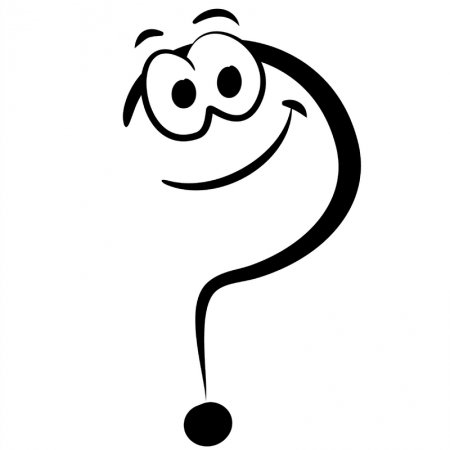 Кто это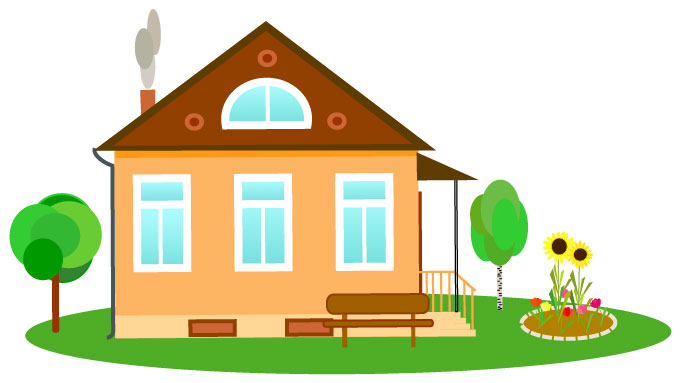 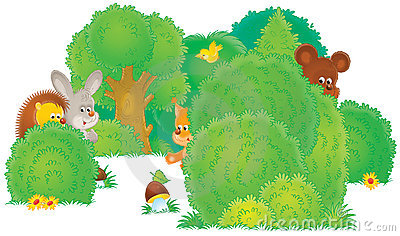 Дикое или домашнее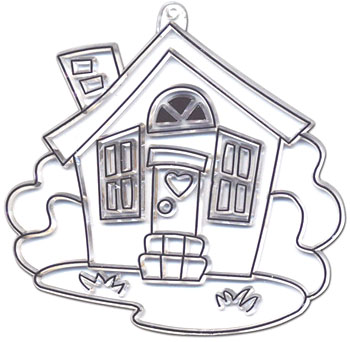 Дом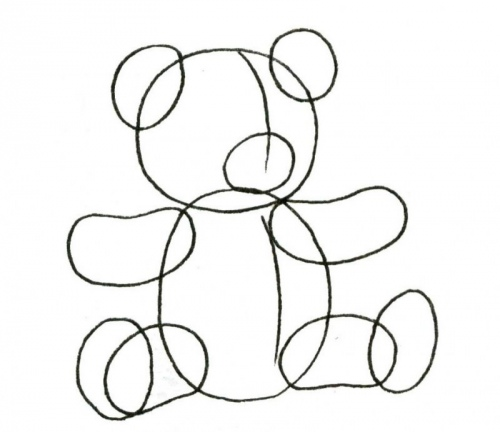 Части тела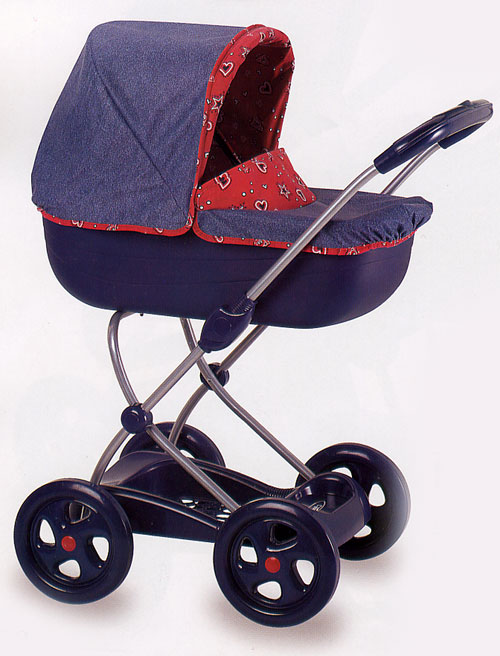 Детёныш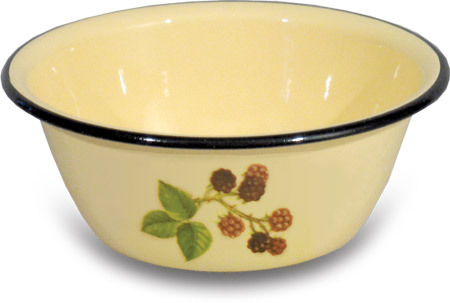 Чем питается животное